Appendix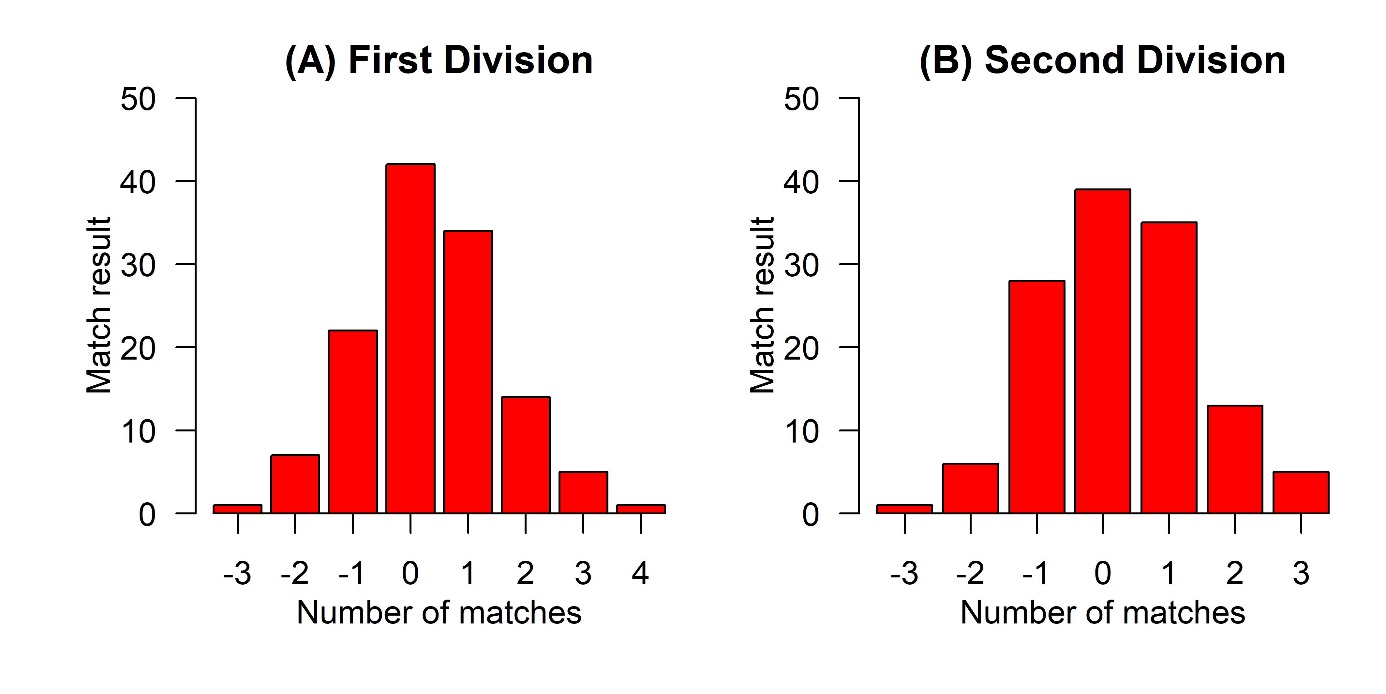 Figure A1. Number of occurrences of each match result (match result: goals scored by home team minus goals scored by away team) in the First Division (A) and in the Second Division (B) of the Brazilian Football Championship (men’s professional leagues) in 2020.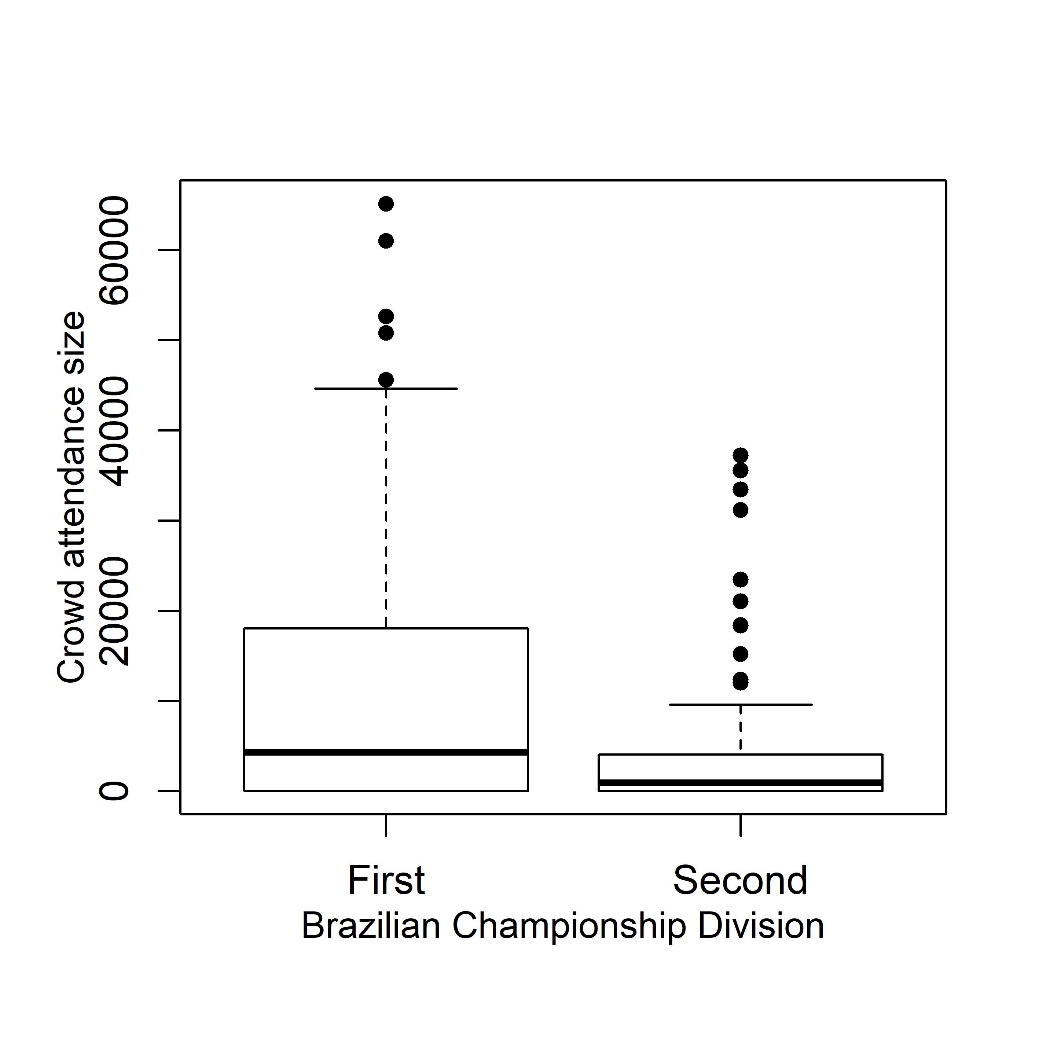 Figure A2. Crowd attendance size in the First and Second Divisions of the 2019 Brazilian Championship (men’s professional leagues). Bold horizontal line, median value; box, the superior limit of the first quartile and the inferior limit of the fourth quartile; whiskers, values range; black dots, outliers.A1. Data distributionTo test Hypotheses 1, 2, 3 and 4, I tested which data distribution better fits match result values. I contrasted geometric, negative binomial, Poisson, exponential, gamma, normal, and log-normal distributions, using the gofstat function, from the fitdistrplus package (Delignette-Muller & Dutang 2015). I selected the distribution that better fits the data by using the Akaike’s Information Criteria (AIC; Akaike, 1974; Burnham & Anderson 2002). Because some distributions require positive values, for each model, I transformed match result values by setting the lowest value to zero. For all models, the normal distribution is the distribution that better fits the data (i.e., lower AIC values; Table A1). Given that the normal distribution is the one that best fitted the data, even after data transformation (which allowed to fit distributions that do not allow non-positive values), and because data distribution presents a bell shape, I ran linear (mixed) models when analysing what modulates matches’ results in the Brazilian Championship.Table A1.AIC values obtained for each distribution type per division (1st and/or 2nd Division).A2. All tests and comparisons madeAll models are described according to what is being tested, the Brazilian Championship editions included (year: 2019 or 2020), the Division (1st or 2nd), and the response, predictor and random variables. Models with two predictor variables allowed these variables to interact. Random variables were included provided they allowed model fitting. Hypothesis 1: home advantage is higher when there is crowd attendance (i.e., year 2019). Hypothesis 2: larger crowd attendances promote higher levels of home advantage. Hypothesis 3: the probability of scoring the first goal is higher for home teams when there is crowd attendance (i.e., year 2019). Hypothesis 4: the probability of scoring the first goal is higher for home teams as larger is the crowd attendance. MR, match result; RS, teams’ relative strength; Team class, home team (HT) or away team (AT); HSF, whether the home team scored first (0, no; 1, yes); HSF, whether the home team scored a goal other than the first goal (0, no; 1, yes).Table A2.All tests and comparisons made.A3. Results: Hypothesis 1Main analysis and results (reported in the main text)Linear mixed models were used to test the influence of crowd presence on matches’ results in the first 13 rounds of First and/or Second Divisions of the Brazilian Football Championship (men’s professional leagues) in 2019 and 2020. Crowd attendance in the Brazilian Championships was allowed in 2019 but not in 2020, due to the Coronavirus disease (COVID-19) pandemic. All models have match result (goals scored by home team minus goals scored by away team) as response variable, and year (2019 or 2020) and teams’ Relative strength (home team strength minus away team strength; mean centred) as predictor variables (interaction between predictor variables is allowed). The model comprising both Divisions also has home team identity as a random factor. Estimates are provided with respective standard errors (SE) and t values. The p-values for 2019 and 2019 × Relative strength show whether the respective slopes differ from zero. The p-values for contrasts show whether 2020 differs from 2019, and whether 2020 × Relative strength differs from 2019 × Relative strength.Table A3.Results: Hypothesis 1.A4. Results: Hypothesis 1Second proxy for match result (not reported in the main text)Linear models testing the influence of crowd presence on matches’ results in the first 13 rounds of First and/or Second Divisions of the Brazilian Football Championship (men’s professional leagues) in 2019 and 2020. Crowd attendance in the Brazilian Championships was allowed in 2019 but not in 2020, due to the Coronavirus disease (COVID-19) pandemic. All models have as the response variable a second proxy for match result. Here, match result has a binomial distribution (0, the home team did not win; 1, the home team did win). In all models, year (2019 or 2020) and teams’ relative strength (home team strength minus away team strength; mean centred) are predictor variables (interaction between predictor variables is allowed). Estimates are provided with respective standard errors (SE) and z-values. The p-values for 2019 and 2019 × Relative strength show whether the respective slopes differ from zero. The p-values for contrasts show whether 2020 differs from 2019, and whether 2020 × Relative strength differs from 2019 × Relative strength.Table A4.Second proxy for match resultA5. Results – Hypothesis 2Main analysis and results (reported in the main text)Linear models were used to test the influence of Crowd size on matches’ results in the first 13 rounds of First and/or Second Divisions of the Brazilian Football Championship (men’s professional leagues) in 2019 and 2020. Crowd attendance in the Brazilian Championships was allowed in 2019 but not in 2020, due to the Coronavirus disease (COVID-19) pandemic. All models have match result (goals scored by home team minus goals scored by away team) as response variable, and Crowd size (mean centred) and teams’ relative strength (home team strength minus away team strength; mean centred) as predictor variables (which are allowed to interact). Estimates are provided with respective standard errors (SE) and t-values.Table A5.Results: Hypothesis 2A6. Results: Hypothesis 2Second proxy for match result (not reported in the main text)Linear models testing the influence of Crowd size on matches’ results in the first 13 rounds of First and/or Second Divisions of the Brazilian Football Championship (men’s professional leagues) in 2019 and 2020. Crowd attendance in the Brazilian Championships was allowed in 2019 but not in 2020, due to the Coronavirus disease (COVID-19) pandemic. All models have as the response variable a second proxy for match result. Here, match result has a binomial distribution (0, the home team did not win; 1, the home team won). Crowd size (mean centred) and teams’ relative strength (home team strength minus away team strength; mean centred) are predictor variables (which are allowed to interact). Estimates are provided with respective standard errors (SE) and z-values.Table A6.Second proxy for match resultA7. Results: Hypothesis 3Generalized linear models were used to test the influence of crowd presence on the probability of home teams scoring the first goal or any other goal in matches from the first 13 rounds of First and/or Second Divisions of the Brazilian Football Championship (men’s professional leagues) in 2019 and 2020. Crowd attendance in the Brazilian Championships was allowed in 2019 but not in 2020, due to the Coronavirus disease (COVID-19) pandemic. All models have year (2019 or 2020) and teams’ relative strength (home team strength minus away team strength, mean centred) as predictor variables (interaction between predictor variables is allowed). Home team identity is a random factor in all models but the model on the chances of scoring any other goal in the Second Division. Estimates for the intercepts (year 2019 and year 2019 × teams’ relative strength) and for the contrasts between 2019 and 2020 are provided with respective standard errors (SE) and t-values. The p-values for 2019 and 2019 × Relative strength show whether the respective slopes differ from zero. The p-values for contrasts show whether 2020 differs from 2019, and whether 2020 × Relative strength differs from 2019 × Relative strength.Table A7.Results: Hypothesis 3A8. Results: Hypothesis 4Generalized linear models were used to test the influence of Crowd size on the probability of home teams scoring the first goal or any other goal in matches from the first 13 rounds of First and/or Second Divisions of the Brazilian Football Championship (men’s professional leagues) in 2019 and 2020. Crowd attendance in the Brazilian Championships was allowed in 2019 but not in 2020, due to the Coronavirus disease (COVID-19) pandemic. All models have Crowd size (mean centred) and teams’ relative strength (home team strength minus away team strength; mean centred) as predictor variables (interaction between predictor variables is allowed, mean centred). Models combining both divisions and models on the First Division also have home team identity as a random factor. Estimates for the intercept and for the slopes of each predictor variable are provided with respective standard errors (SE) and t-values.Table A8.Results: Hypothesis 4.A9. General description of resultsLinear models testing (i) whether home advantage differs between the First and the Second Divisions, and testing (ii) the influence of home team strength, away team strength, and teams’ relative strength on crowd size in the first 13 rounds of the First and Second Divisions of the Brazilian Football Championship (men’s professional leagues). The model on match result (i.e. goals scored by home team minus goals scored by away team) includes data from 2019 and 2020. Models on crowd size include only data from 2019, when crowd attendance was allowed, and include home team and away team identities as random factors. Crowd size values were transformed to a normal distribution. For match result or crowd size, estimates are provided for the intercepts and for the contrast between each predictor variable and the intercept, with respective standard errors (SE) and t values. For the model with match result as response variable, p values for 1st Division and 1st Division × Relative strength show whether the respective slopes differ from zero. The p-values for contrasts show whether 2nd Division differs from 1st Division, and whether 2nd Division × Relative strength differs from 1st Division × Relative strength.Table A9.General description of resultsReferencesAkaike, H. (1974). A new look at the statistical model identification — IEEE Trans. Automat. Contr. 19: 716-723.Burnham K.P. & Anderson, D.R. (2002). Model selection and multimodel inference: A practical information-theoretic approach. — Springer, Berlin.Courneya, K.S. & Carron, A.V. (1992). The home advantage in sport competitions: A literature review. — J. Sport Exerc. Psychol. 14: 13-27.Delignette-Muller, M.L. & Dutang, C. (2015). fitdistrplus: An R package for fitting distributions. — J. Stat. Softw. 64: 1-34.Pollard, R. (2002). Evidence of a reduced home advantage when a team moves to a new stadium. — J. Sports Sci. 20: 969-973.DivisionAIC valueAIC valueAIC valueAIC valueAIC valueAIC valueAIC valueDivisionGeometricNeg. binomialPoissonExponentialGammaNormalLog-normal1st + 2nd1099.33236.32234.321009.0521.64061.311st528.72101.1299.12484.565.71023.862nd576.42141.97139.97530.2719.43042.11TestYearDivisionResponse variablePredictor variable(s)Random variableHypothesis 1BothBothMRRS and yearHT identityHypothesis 1Both1stMRRS and yearNoneHypothesis 1Both2ndMRRS and yearNoneHypothesis 2BothBothMRCrowd size and RSNoneHypothesis 2Both1stMRCrowd size and RSNoneHypothesis 2Both2ndMRCrowd size and RSNoneHypothesis 3BothBothHSFRS and yearHT identityHypothesis 3Both1stHSFRS and yearHT identityHypothesis 3Both2ndHSFRS and yearHT identityHypothesis 3BothBothHSORS and yearHT identityHypothesis 3Both1stHSORS and yearHT identityHypothesis 3Both2ndHSORS and yearNoneHypothesis 4BothBothHSFCrowd size and RSHT identityHypothesis 4Both1stHSFCrowd size and RSHT identityHypothesis 4Both2ndHSFCrowd size and RSNoneHypothesis 4BothBothHSFCrowd size and RSHT identityHypothesis 4Both1stHSFCrowd size and RSHT identityHypothesis 4Both2ndHSFCrowd size and RSNoneIs home advantage higher in the 1st Division than in the 2nd Division?BothBothMRDivision and RSNoneDoes Crowd size differ between the 1st and the 2nd Division?2019BothCrowd sizeDivision and RSHT and AT identitiesDoes HT strength influence Crowd size?2019BothCrowd sizeHT strengthHT and AT identitiesDoes AT strength influence Crowd size?2019BothCrowd sizeAT strengthHT and AT identitiesDoes RS influence Crowd size?2019BothCrowd sizeRSHT and AT identitiesDoes HT strength influence Crowd size?20191stCrowd sizeHT strengthHT and AT identitiesDoes AT strength influence Crowd size?20191stCrowd sizeAT strengthHT and AT identitiesDoes RS influence Crowd size?20191stCrowd sizeRSHT and AT identitiesDoes HT strength influence Crowd size?20192ndCrowd sizeHT strengthHT and AT identitiesDoes AT strength influence Crowd size?20192ndCrowd sizeAT strengthHT and AT identitiesDoes RS influence Crowd size?20192ndCrowd sizeRSHT and AT identitiesDivisionsPredictor variablesEstimateSEtp1st and 2ndYear 2019 (intercept)0.4190.0825.1131.31 × 10–6Year 20200.2960.113-1.0860.2782019 × Relative strength0.6080.1244.9051.47 × 10–62020 × Relative strength0.2370.194-1.9150.0561stYear 2019 (intercept)0.6320.1165.4551.17 × 10–7Year 20200.3370.165-1.7900.0752019 × Relative strength0.8420.1575.3681.81 × 10–72020 × Relative strength0.2030.267-2.3900.0182ndYear 2019 (intercept)0.2220.1072.0670.040Year 20200.2550.1530.2170.8282019 × Relative strength0.2910.1961.4840.1392020 × Relative strength0.3140.2790.0840.933DivisionsPredictor variablesEstimateSEzp1st and 2ndYear 2019 (intercept)-0.0960.127-0.7540.451Year 2020-0.2150.180-1.1990.2312019 × Relative strength0.6410.2023.1820.0012020 × Relative strength-0.5180.309-1.6760.0941stYear 2019 (intercept)0.1430.1880.7590.448Year 2020-0.4330.261-1.6620.0972019 × Relative strength1.0500.2823.7180.0002020 × Relative strength-1.1880.436-2.7270.0062ndYear 2019 (intercept)-0.2820.178-1.5860.113Year 2020-0.0620.254-0.2430.8082019 × Relative strength0.0890.3240.2750.7832020 × Relative strength0.3010.4660.6450.519DivisionsPredictor variablesEstimateSEtp1st and 2nd(intercept)0.3540.0566.2986.54 × 10–10Crowd size0.1450.0562.5710.010Relative strength0.4400.0944.6544.16 × 10–6Crowd size × Relative strength0.2150.0902.3840.0181st(intercept)0.4370.0865.0807.37 × 10–7Crowd size0.1200.0671.7850.075Relative strength0.5000.1393.5943.92 × 10–4Crowd size × Relative strength0.2110.1071.9750.0492nd(intercept)0.3220.1072.9990.003Crowd size0.2040.1891.0770.283Relative strength0.1370.2430.5660.572Crowd size × Relative strength-0.3670.482-0.7620.447DivisionsPredictor variablesEstimateSEzp1st and 2nd(intercept)-0.2030.090-2.2430.025Crowd size0.1910.0971.9640.050Relative strength0.3850.1542.4960.013Crowd size × Relative strength0.3690.1682.1990.0281st(intercept)-0.1350.132-1.0210.307Crowd size0.1580.1131.4010.161Relative strength0.3900.2181.7850.074Crowd size × Relative strength0.4350.1972.2120.0272nd(intercept)-0.0810.185-0.4390.661Crowd size0.5540.3351.6560.098Relative strength-0.2660.417-0.6380.524Crowd size × Relative strength-1.1490.838-1.3700.171DivisionsResponse variablePredictor variablesEstimateSEzp1st and 2ndFirst goalYear 2019 (intercept)0.2150.1371.5690.117Year 20200.1220.183-0.5070.6122019 × Relative strength0.8200.2173.7701.63 × 10–42020 × Relative strength-0.2160.326-3.1790.0011stFirst goalYear 2019 (intercept)0.5950.2062.8880.004Year 20200.2200.272-1.3780.1682019 × Relative strength1.1630.3073.7861.53 × 10–42020 × Relative strength-0.2380.461-3.0410.0022ndFirst goalYear 2019 (intercept)-0.0770.178-0.4350.664Year 20200.0180.2520.3780.7052019 × Relative strength0.4990.3271.5260.1272020 × Relative strength-0.1210.463-1.3390.1801st and 2ndOther goalYear 2019 (intercept)-0.1640.133-1.2340.217Year 2020-0.1380.1810.1450.8852019 × Relative strength0.5320.2092.5440.0112020 × Relative strength0.0630.314-1.4960.1351stOther goalYear 2019 (intercept)-0.0020.199-0.0100.992Year 20200.1610.2630.6210.5352019 × Relative strength0.6700.2742.4470.0142020 × Relative strength0.3870.441-0.6420.5212ndOther goalYear 2019 (intercept)-0.3240.179-1.8110.070Year 2020-0.4300.255-0.4140.6792019 × Relative strength0.3700.3271.1310.2582020 × Relative strength-0.2720.469-1.3680.171DivisionsResponse variablePredictor variablesEstimateSEzp1st and 2ndFirst goal(intercept)0.1680.0981.7010.089Crowd size0.1720.1021.6840.092Relative strength0.3470.1612.1600.031Crowd size × Relative strength0.3950.1742.2720.0231stFirst goal(intercept)0.3470.1402.4750.013Crowd size0.0870.1140.7600.447Relative strength0.4300.2341.8390.066Crowd size × Relative strength0.3290.1951.6880.0912ndFirst goal(intercept)0.0450.1830.2480.804Crowd size0.2660.3300.8070.420Relative strength0.4740.4321.0980.272Crowd size × Relative strength0.7760.8650.8980.3691st and 2ndOther goal(intercept)-0.1510.095-1.5950.111Crowd size0.1150.0961.2010.230Relative strength0.3150.1581.9940.046Crowd size × Relative strength0.2160.1561.3870.1651stOther goal(intercept)0.0870.1500.5820.561Crowd size-0.0330.109-0.3020.762Relative strength0.5180.2462.1080.035Crowd size × Relative strength0.1040.1770.5900.5562ndOther goal(intercept)-0.1670.189-0.8800.379Crowd size0.5890.3461.7020.089Relative strength0.0450.4110.1100.913Crowd size × Relative strength0.1230.8240.1490.882Response variableDivisionsPredictor variableEstimateSEtpMatch result1st and 2nd1st Division0.4870.0806.0832.32 × 10–92nd Division-0.2480.113-2.1960.02851st Division × Relative strength0.6200.1235.0376.58 × 10–72nd Division × Relative strength-0.3180.191-1.660.0967Crowd size1st and 2nd1st Division0.6940.1454.7762.35 × 10–52nd Division-1.4060.205-6.8462.88 × 10–81st Division × Relative strength-0.1940.087-2.2310.02992nd Division × Relative strength0.2960.1402.1130.0384Crowd size1st and 2nd(intercept)-0.7400.303-2.4410.016Home team strength0.5510.2012.7410.007Crowd size1st and 2nd(intercept)-0.2890.181-1.5920.116Away team strength0.2040.0762.6770.011Crowd size1st and 2nd(intercept)-0.0070.150-0.0470.963Team's relative strength-0.1040.074-1.4090.164Crowd size1st(intercept)-1.0660.409-2.6030.015Home team strength0.8010.2772.8890.007Crowd size1st(intercept)-0.6500.276-2.3600.024Away team strength0.4640.1463.1860.005Crowd size1st(intercept)-0.0390.199-0.0190.985Team's relative strength-0.1710.148-1.1530.259Crowd size2nd(intercept)-0.9590.477-2.0090.050Home team strength0.0710.3322.1300.037Crowd size2nd(intercept)-0.0260.283-0.0930.927Away team strength0.0060.1450.0450.965Crowd size2nd(intercept)-0.0190.199-0.0940.926Team's relative strength0.0890.1320.6700.507